Protokol o hodnoceníkvalifikační práce Název bakalářské práce:  ImaginacePráci předložil student:  NOVOTNÝ TomášStudijní obor a specializace:  Multimediální design, specializace Nová médiaHodnocení vedoucího práce Práci hodnotil: doc. akad. mal. Vladimír Merta  Cíl práceZde posuzovatel uvede, zda byl splněn deklarovaný cíl práce a to: a) formálně (bylo vytvořeno to, co bylo slíbeno), b) fakticky (kvalita výstupu odpovídá obvyklým požadavkům kladeným na posuzovaný typ kvalifikační práce). Své závěry posuzovatel rozvede a zdůvodní níže. V bakalářské práci Tomáše Novotného byl naplněn formálně i fakticky deklarovaný záměr a kvalita výstupu odpovídá obvyklým požadavkům kladeným na posuzovaný typ kvalifikační práce.Stručný komentář hodnotiteleTomáš Novotný zaměřil svou pozornost na sebe samého po pozoruhodném, i když poměrně krátké hledání vlastní cesty v bezbřehém prostoru vizuálního umění. V okamžiku, kdy Tomáš odfiltroval tlaky přicházející od obecného chápání toho, jak by mělo aktuální umění vypadat a plně začal nahlížet do vlastního mentálního prostoru, jakoby protrhl hráz nádrže, naplněné tím nejuvěřitelnějším obsahem. Sám tomu říká imaginace a jeho vizuální projev, právě z důvodů zřejmé originality, vykazuje znaky klasického umění Art Brut, jak ho známe. Nemáme moc nástrojů pro hodnocení primitivního aspektu lidství v rámci sofistikované kultury, ale uvědomujeme si skutečnost, že vizuální komunikace je úspěšná v tom případě, pokud nás jednoduše něčím přitahuje. Bakalářská práce, velkoformátový obraz na papíru, navazuje na sérii maleb opírajících se o paměťové stopy usazených zážitků z minulosti, povětšinou traumatických, nebo nepříjemných, ale taky neznámých. Tyto obrazy jsou pro Tomáše plochou pro vyrovnání přetlaku, něco jako odstraňování cholesterolu z oběhového systému, nebo Arteterapeutický zákrok. Pozoruhodná je na této sérii konzistentnost formálního zpracování. Celek se dá chápat jako jedno sdělení stejně, jako kterýkoliv detail z vybraného obrazu vypovídá o celku. To rozhodně není obvyklé a běžné. Osobně nevnímám Tomášovy obrazy za projev intenzitního umění, brut neznamená naivní a v tomto jeho  případě je chápu a interpretuji slovy  spontánní a syrový. Kvalifikovat je jako neškolený projev by teprve  bylo naivní, neboť jsou výstupem několikaletého studia v oboru. Když se Tomášovi povedlo otevřít stavidla, odstranit zábrany intelektuální paniky, teče jeho tvorba sebevědomě a přirozeně, jako řeka v parmovém úseku silným a nekompromisním proudem. Nějak mi ty metafory ulehčují posuzovat takto subjektivní autorský projev bez racionálních konstrukcí. Mám potřebu vyhnout se jakýmkoliv spekulacím, protože mám respekt k podobným živelným úkazům, které vyžadují spíše nechat se strhnout děním a po té se poučit z události, než se snažit bránit síle, která je v důsledku očistná a pozitivní.Bakalářská práce Tomáše Novotného je na první pohled ukotvena ve svém žánru a je nesnadné si představit, jak se bude jeho dílo vyvíjet do budoucna. Ze zkušenosti, kterou s jeho zvědavou povahou mám, se vlastně o budoucnost nebojím a těším se na jeho magisterské projekty.Vyjádření o plagiátorstvíPráce není plagiátem a je autorským dílem.4. Navrhovaná známka a případný komentářBakalářskou práci Tomáše Novotného hodnotím známkou výborně.Datum: 18. 5. 2021			                       doc. akad. mal. Vladimír Merta  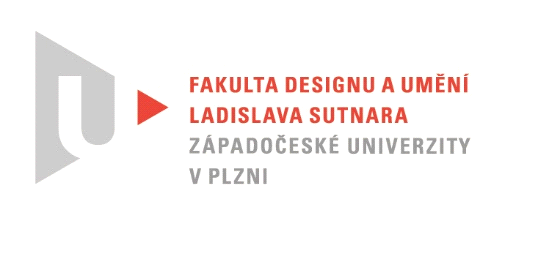 